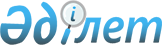 О внесении изменений в постановление акимата района от 4 декабря 2014 года № 445/19 "Об организации общественных работ по Щербактинскому району на 2015 год"Постановление акимата Щербактинского района Павлодарской области от 11 ноября 2015 года № 332/11. Зарегистрировано Департаментом юстиции Павлодарской области 02 декабря 2015 года № 4821      В соответствии с пунктом 2 статьи 31 Закона Республики Казахстан от 23 января 2001 года "О местном государственном управлении и самоуправлении в Республике Казахстан", подпунктом 5) статьи 7 и статьей 20 Закона Республики Казахстан от 23 января 2001 года "О занятости населения", постановлением Правительства Республики Казахстан от 19 июня 2001 года № 836 "О мерах по реализации Закона Республики Казахстан от 23 января 2001 года "О занятости населения", в целях обеспечения содействия занятости безработным гражданам, акимат Щербактинского района ПОСТАНОВЛЯЕТ:

      1. Внести в постановление акимата района от 4 декабря 2014 года № 445/19 "Об организации общественных работ по Щербактинскому району на 2015 год" (зарегистрированное в Реестре государственной регистрации нормативных правовых актов 26 декабря 2014 года за № 4236, опубликованное в районных газетах "Маралды", "Трибуна" от 8 января 2015 года), следующие изменения:

      1) в приложении 1 к выше указанному постановлению строки, порядковые номера 16, 17, 18, 19 исключить;

      2) в приложении 2 к выше указанному постановлению:

      в строке порядковый номер 7 цифры "2" заменить цифрами "4";

      в строке порядковый номер 8 цифры "8" заменить цифрами "9";

      в строке порядковый номер 9 цифры "4" заменить цифрами "8";

      в строке порядковый номер 12 цифры "2" заменить цифрами "4";

      строки, порядковые номера 16, 17, 18, 19 исключить.

      2. Контроль за исполнением данного постановления возложить на курирующего заместителя акима района.

      3. Настоящее постановление вводится в действие по истечении десяти календарных дней после дня его первого официального опубликования.


					© 2012. РГП на ПХВ «Институт законодательства и правовой информации Республики Казахстан» Министерства юстиции Республики Казахстан
				
      Аким района

Б. Ибраев
